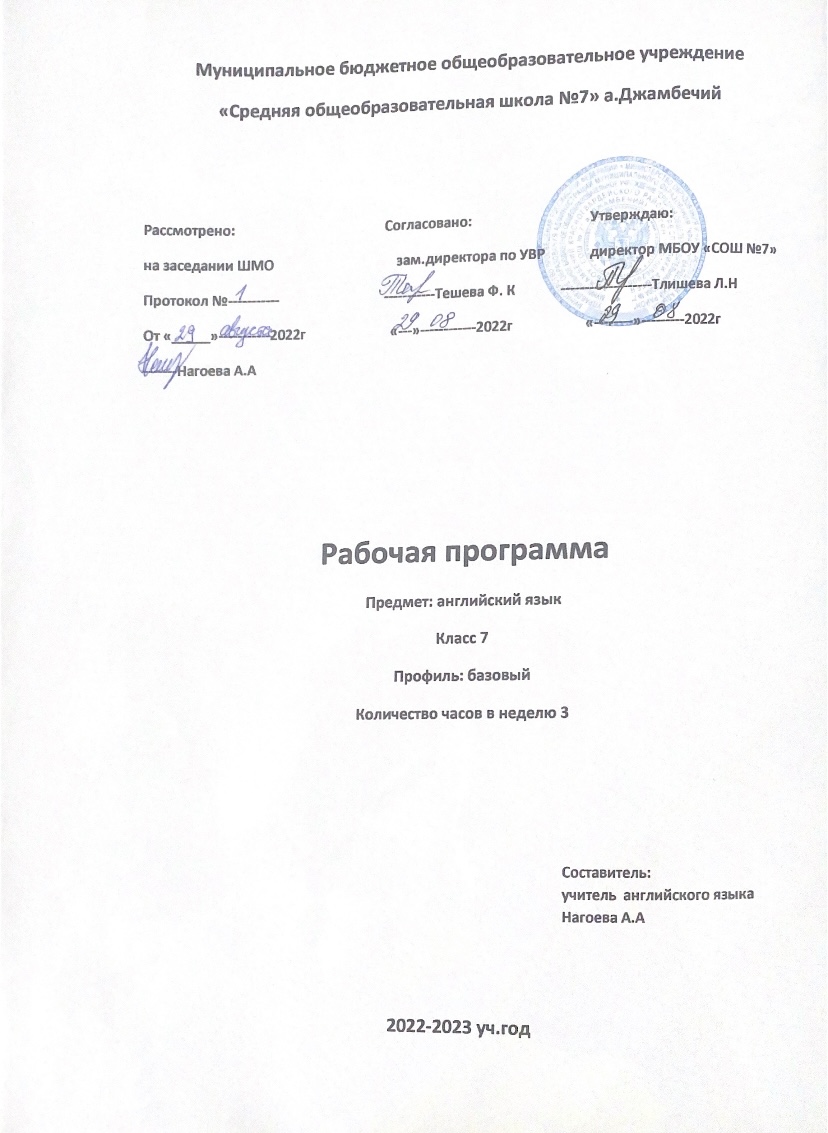 Пояснительная запискаРабочая программа на 2022-2023 учебный год по предмету «Английский язык» в 7  классе составлена в соответствии с ООП ООО (ФГОС) МБОУ «СОШ №7»  и авторской программы О.В.Афанасьева, И.В.Михеева, К.М.Баранова по английскому языку к УМК «Английский язык: «Rainbow English» для учащихся 7 классов общеобразовательных учреждений  (Москва: Дрофа, 2017).Рабочая программа ориентирована на использование учебно-методического комплекта О.В.Афанасьева, И.В.Михеева, К.М.Баранова по английскому языку к УМК О.В.Афанасьева, И.В.Михеева, К.М.Баранова. «Английский язык: «Rainbow English» для учащихся 7 классов общеобразовательных учреждений  (Москва: Дрофа, 2017).Рабочая программа предназначена для обучающихся 7 класса и рассчитана на 105 ч школьного учебного плана при нагрузке 3 часа в неделю.1. Планируемые результаты освоения учебного предмета «Английский язык»7 класс.Личностные результаты ▪ воспитание российской гражданской идентичности: патриотизма, уважения к Отечеству, прошлому и настоящему многонационального народа России; ▪ осознание своей этнической принадлежности, знание истории, языка, культуры своего народа, своего края, знание основ культурного наследия народов России и человечества; усвоение гуманистических, демократических и традиционных ценностей многонационального российского общества; воспитание чувства ответственности и долга перед Родиной; ▪ формирование осознанного, уважительного и доброжелательного отношения к другому человеку, его мнению, мировоззрению, культуре, языку, вере, гражданской позиции; к истории, культуре, религии, традициям, языкам, ценностям народов России и народов мира;формирование готовности и способности вести диалог с другими людьми и достигать взаимопонимания; ▪ формирование мотивации к изучению иностранных языков и стремление к самосовершенствованию в образовательной области «Иностранный язык»;▪ осознание возможностей самореализации средствами иностранного языка;▪ стремление к совершенствованию собственной речевой культуры в целом;▪ формирование коммуникативной компетенции в межкультурной и межэтнической коммуникации;▪ развитие таких качеств личности, как воля, целеустремленность, креативность, инициативность, трудолюбие, дисциплинированность;▪ стремление к лучшему осознанию культуры своего народа и готовность содействовать ознакомлению с ней представителей других стран; толерантное отношение к проявлениям иной культуры; осознание себя гражданином своей страны и мира; ▪ готовность отстаивать национальные и общечеловеческие (гуманистические, демократические) ценности, свою гражданскую позицию. Метапредметные результаты Регулятивные УУДУмение самостоятельно определять цели обучения, ставить и формулировать новые задачи в учебе и познавательной деятельности, развивать мотивы и интересы своей познавательной деятельности. Обучающийся сможет:анализировать существующие и планировать будущие образовательные результаты;идентифицировать собственные проблемы и определять главную проблему;выдвигать версии решения проблемы, формулировать гипотезы, предвосхищать конечный результат;ставить цель деятельности на основе определенной проблемы и существующих возможностей;формулировать учебные задачи как шаги достижения поставленной цели деятельности;обосновывать целевые ориентиры и приоритеты ссылками на ценности, указывая и обосновывая логическую последовательность шагов.Умение самостоятельно планировать пути достижения целей, в том числе альтернативные, осознанно выбирать наиболее эффективные способы решения учебных и познавательных задач. Обучающийся сможет:определять необходимые действие(я) в соответствии с учебной и познавательной задачей и составлять алгоритм их выполнения;обосновывать и осуществлять выбор наиболее эффективных способов решения учебных и познавательных задач;определять/находить, в том числе из предложенных вариантов, условия для выполнения учебной и познавательной задачи;выстраивать жизненные планы на краткосрочное будущее (заявлять целевые ориентиры, ставить адекватные им задачи и предлагать действия, указывая и обосновывая логическую последовательность шагов);выбирать из предложенных вариантов и самостоятельно искать средства/ресурсы для решения задачи/достижения цели;составлять план решения проблемы (выполнения проекта, проведения исследования);определять потенциальные затруднения при решении учебной и познавательной задачи и находить средства для их устранения;описывать свой опыт, оформляя его для передачи другим людям в виде технологии решения практических задач определенного класса;планировать и корректировать свою индивидуальную образовательную траекторию.Умение соотносить свои действия с планируемыми результатами, осуществлять контроль своей деятельности в процессе достижения результата, определять способы действий в рамках предложенных условий и требований, корректировать свои действия в соответствии с изменяющейся ситуацией. Обучающийся сможет:определять совместно с педагогом и сверстниками критерии планируемых результатов и критерии оценки своей учебной деятельности;систематизировать (в том числе выбирать приоритетные) критерии планируемых результатов и оценки своей деятельности;отбирать инструменты для оценивания своей деятельности, осуществлять самоконтроль своей деятельности в рамках предложенных условий и требований;оценивать свою деятельность, аргументируя причины достижения или отсутствия планируемого результата;находить достаточные средства для выполнения учебных действий в изменяющейся ситуации и/или при отсутствии планируемого результата;работая по своему плану, вносить коррективы в текущую деятельность на основе анализа изменений ситуации для получения запланированных характеристик продукта/результата;устанавливать связь между полученными характеристиками продукта и характеристиками процесса деятельности и по завершении деятельности предлагать изменение характеристик процесса для получения улучшенных характеристик продукта;сверять свои действия с целью и, при необходимости, исправлять ошибки самостоятельно.Умение оценивать правильность выполнения учебной задачи, собственные возможности ее решения. Обучающийся сможет:определять критерии правильности (корректности) выполнения учебной задачи;анализировать и обосновывать применение соответствующего инструментария для выполнения учебной задачи;свободно пользоваться выработанными критериями оценки и самооценки, исходя из цели и имеющихся средств, различая результат и способы действий;оценивать продукт своей деятельности по заданным и/или самостоятельно определенным критериям в соответствии с целью деятельности;обосновывать достижимость цели выбранным способом на основе оценки своих внутренних ресурсов и доступных внешних ресурсов;фиксировать и анализировать динамику собственных образовательных результатов.Владение основами самоконтроля, самооценки, принятия решений и осуществления осознанного выбора в учебной и познавательной. Обучающийся сможет:наблюдать и анализировать собственную учебную и познавательную деятельность и деятельность других обучающихся в процессе взаимопроверки;соотносить реальные и планируемые результаты индивидуальной образовательной деятельности и делать выводы;принимать решение в учебной ситуации и нести за него ответственность;самостоятельно определять причины своего успеха или неуспеха и находить способы выхода из ситуации неуспеха;ретроспективно определять, какие действия по решению учебной задачи или параметры этих действий привели к получению имеющегося продукта учебной деятельности;демонстрировать приемы регуляции психофизиологических/ эмоциональных состояний для достижения эффекта успокоения (устранения эмоциональной напряженности), эффекта восстановления (ослабления проявлений утомления), эффекта активизации (повышения психофизиологической реактивности).Познавательные УУДУмение определять понятия, создавать обобщения, устанавливать аналогии, классифицировать, самостоятельно выбирать основания и критерии для классификации, устанавливать причинно-следственные связи, строить логическое рассуждение, умозаключение (индуктивное, дедуктивное, по аналогии) и делать выводы. Обучающийся сможет:подбирать слова, соподчиненные ключевому слову, определяющие его признаки и свойства;выстраивать логическую цепочку, состоящую из ключевого слова и соподчиненных ему слов;выделять общий признак двух или нескольких предметов или явлений и объяснять их сходство;объединять предметы и явления в группы по определенным признакам, сравнивать, классифицировать и обобщать факты и явления;выделять явление из общего ряда других явлений;определять обстоятельства, которые предшествовали возникновению связи между явлениями, из этих обстоятельств выделять определяющие, способные быть причиной данного явления, выявлять причины и следствия явлений;строить рассуждение от общих закономерностей к частным явлениям и от частных явлений к общим закономерностям;строить рассуждение на основе сравнения предметов и явлений, выделяя при этом общие признаки;излагать полученную информацию, интерпретируя ее в контексте решаемой задачи;самостоятельно указывать на информацию, нуждающуюся в проверке, предлагать и применять способ проверки достоверности информации;вербализовать эмоциональное впечатление, оказанное на него источником;объяснять явления, процессы, связи и отношения, выявляемые в ходе познавательной и исследовательской деятельности (приводить объяснение с изменением формы представления; объяснять, детализируя или обобщая; объяснять с заданной точки зрения);выявлять и называть причины события, явления, в том числе возможные / наиболее вероятные причины, возможные последствия заданной причины, самостоятельно осуществляя причинно-следственный анализ;делать вывод на основе критического анализа разных точек зрения, подтверждать вывод собственной аргументацией или самостоятельно полученными данными.Умение создавать, применять и преобразовывать знаки и символы, модели и схемы для решения учебных и познавательных задач. Обучающийся сможет:обозначать символом и знаком предмет и/или явление;определять логические связи между предметами и/или явлениями, обозначать данные логические связи с помощью знаков в схеме;создавать абстрактный или реальный образ предмета и/или явления;строить модель/схему на основе условий задачи и/или способа ее решения;создавать вербальные, вещественные и информационные модели с выделением существенных характеристик объекта для определения способа решения задачи в соответствии с ситуацией;преобразовывать модели с целью выявления общих законов, определяющих данную предметную область;строить схему, алгоритм действия, исправлять или восстанавливать неизвестный ранее алгоритм на основе имеющегося знания об объекте, к которому применяется алгоритм;анализировать/рефлексировать опыт разработки и реализации учебного проекта, исследования (теоретического, эмпирического) на основе предложенной проблемной ситуации, поставленной цели и/или заданных критериев оценки продукта/результата.Смысловое чтение. Обучающийся сможет:находить в тексте требуемую информацию (в соответствии с целями своей деятельности);ориентироваться в содержании текста, понимать целостный смысл текста, структурировать текст;устанавливать взаимосвязь описанных в тексте событий, явлений, процессов;резюмировать главную идею текста;преобразовывать текст, «переводя» его в другую модальность, интерпретировать текст (художественный и нехудожественный – учебный, научно-популярный, информационный, текст non-fiction);критически оценивать содержание и форму текста.Коммуникативные УУД           9.Умение организовывать учебное сотрудничество и совместную деятельность с учителем и сверстниками; работать индивидуально и в группе: находить общее решение и разрешать конфликты на основе согласования позиций и учета интересов; формулировать, аргументировать и отстаивать свое мнение. Обучающийся сможет:определять возможные роли в совместной деятельности;играть определенную роль в совместной деятельности;принимать позицию собеседника, понимая позицию другого, различать в его речи: мнение (точку зрения), доказательство (аргументы), факты; гипотезы, аксиомы, теории;определять свои действия и действия партнера, которые способствовали или препятствовали продуктивной коммуникации;строить позитивные отношения в процессе учебной и познавательной деятельности;корректно и аргументированно отстаивать свою точку зрения, в дискуссии уметь выдвигать контраргументы, перефразировать свою мысль (владение механизмом эквивалентных замен);критически относиться к собственному мнению, с достоинством признавать ошибочность своего мнения (если оно таково) и корректировать его;предлагать альтернативное решение в конфликтной ситуации;выделять общую точку зрения в дискуссии;договариваться о правилах и вопросах для обсуждения в соответствии с поставленной перед группой задачей;организовывать учебное взаимодействие в группе (определять общие цели, распределять роли, договариваться друг с другом и т. д.);устранять в рамках диалога разрывы в коммуникации, обусловленные непониманием/неприятием со стороны собеседника задачи, формы или содержания диалога.           10.Умение осознанно использовать речевые средства в соответствии с задачей коммуникации для выражения своих чувств, мыслей и потребностей для планирования и регуляции своей деятельности; владение устной и письменной речью, монологической контекстной речью. Обучающийся сможет:определять задачу коммуникации и в соответствии с ней отбирать речевые средства;отбирать и использовать речевые средства в процессе коммуникации с другими людьми (диалог в паре, в малой группе и т. д.);представлять в устной или письменной форме развернутый план собственной деятельности;соблюдать нормы публичной речи, регламент в монологе и дискуссии в соответствии с коммуникативной задачей;высказывать и обосновывать мнение (суждение) и запрашивать мнение партнера в рамках диалога;принимать решение в ходе диалога и согласовывать его с собеседником;создавать письменные «клишированные» и оригинальные тексты с использованием необходимых речевых средств;использовать вербальные средства (средства логической связи) для выделения смысловых блоков своего выступления;использовать невербальные средства или наглядные материалы, подготовленные/отобранные под руководством учителя;делать оценочный вывод о достижении цели коммуникации непосредственно после завершения коммуникативного контакта и обосновывать его.Предметные результаты Говорение ученик научится:— начинать, вести/поддерживать и заканчивать беседу в стандартных ситуациях общения, соблюдать нормы речевого этикета, при необходимости переспрашивая, уточняя; — расспрашивать собеседника и отвечать на его вопросы, высказывая свое мнение, просьбу, отвечать на предложения собеседника согласием, отказом, опираясь на изученную тематику и усвоенный лексико-грамматический материал;ученик получит возможность научиться: — рассказывать о себе, своей семье, друзьях, своих интересах и планах на будущее, сообщать краткие сведения о своем городе/селе, своей стране и стране/странах изучаемого языка; — делать краткие сообщения, описывать события, явления (в рамках изученных тем), передавать основное содержание, основную мысль прочитанного или услышанного, выражать свое отношение к прочитанному/услышанному, давать краткую характеристику персонажей. Аудирование обучающийся получит возможность научиться:— воспринимать на слух и полностью понимать речь учителя, одноклассников; — воспринимать на слух и понимать основное содержание несложных аутентичных аудио- и видеотекстов, относящихся к разным коммуникативным типам речи (сообщение/рассказ/интервью); — воспринимать на слух и выборочно понимать с опорой на языковую догадку, контекст краткие несложные аутентичные прагматические аудио- и видеотексты, выделяя значимую/нужную/необходимую информацию. Чтение обучающийся научится:— ориентироваться в иноязычном тексте; прогнозировать его содержание по заголовку; — читать аутентичные тексты разных жанров с пониманием основного содержания (определять тему, основную мысль; выделять главные факты, опуская второстепенные, устанавливать логическую последовательность основных фактов текста);ученик получит возможность научиться: — читать несложные аутентичные тексты разных стилей с полным и точным пониманием, используя различные приемы смысловой переработки текста (языковую догадку, анализ, выборочный перевод), а также справочные материалы; оценивать полученную информацию, выражать свое мнение; — читать текст с выборочным пониманием значимой/нужной/ интересующей информации. Письмообучающийся научится: — заполнять анкеты и формуляры; — писать поздравления, личные письма с опорой на образец с употреблением формул речевого этикета, принятых в стране/ странах изучаемого языка. Языковая компетенция обучающийся научится: ▪ понимать основные значения изученных лексических единиц (слов, словосочетаний); основные способы словообразования (аффиксация, словосложение, конверсия); явления многозначности лексических единиц английского языка, синонимии, антонимии и лексической сочетаемости; ▪ понимать особенности структуры простых и сложных предложений английского языка; интонацию различных коммуникативных типов предложения;  ▪ понимать признаки изученных грамматических явлений (видовременных форм глаголов и их эквивалентов, модальных глаголов и их эквивалентов; артиклей, существительных, степеней сравнения прилагательных и наречий, местоимений, числительных, предлогов); ▪ основные различия систем английского и русского языков. обучающийся получит возможность научиться:▪ применять правила написания слов, изученных в основной школе; ▪ адекватно произносить и различать на слух звуки английского языка, соблюдать правила ударения в словах и фразах; ▪ соблюдать ритмико-интонационные особенности предложений различных коммуникативных типов, правильно членить предложение на смысловые группы. Говорение Диалогическая форма речи Диалог этикетного характера — начинать, поддерживать разговор в рамках изученных тем, заканчивать общение; поздравлять, выражать пожелания и реагировать на них; выражать благодарность, вежливо переспрашивать, отказываться, соглашаться, извиняться. Объем диалога — 3 реплики со стороны каждого партнера. Диалог-расспрос — запрашивать и сообщать фактическую информацию («кто?», «что?», «где?», «когда?», «куда?», «как?», «с кем?», «почему?», переходя с позиции спрашивающего на позицию отвечающего); целенаправленно расспрашивать. Объем диалогов — до 4 реплик с каждой стороны. Диалог — побуждение к действию — обращаться с просьбой и выражать готовность/отказ ее выполнить; приглашать к действию/взаимодействию и соглашаться/не соглашаться принять в нем участие. Объем диалога — 3 реплики с каждой стороны. Диалог — обмен мнениями — выражать свою точку зрения на то, что нравится или не нравится партнерам по общению. Объем диалогов — 3 реплики со стороны каждого участника общения. Монологическая форма речи Высказывания о себе, своей семье, учебе с использованием таких типов речи, как повествование, сообщение, описание; изложение основного содержания прочитанного с опорой на текст; сообщения по результатам проектной работы. Объем монологического высказывания — 6—8 фраз. Аудирование Владение умениями воспринимать на слух простые и короткие сообщения с различной глубиной проникновения в их содержание (с пониманием основного содержания, с выборочным пониманием и полным пониманием текста). При этом предусматривается овладение следующими умениями:— понимать тему и факты сообщения; — вычленять смысловые вехи; — выделять главное, отличать от второстепенного. Время звучания текстов для аудирования — 1—1,5 минуты. Чтение Чтение и понимание текстов с различной глубиной проникновения в их содержание в зависимости от вида чтения: понимание основного содержания (ознакомительное чтение), полное понимание (изучающее чтение), выборочное понимание нужной или интересующей информации (просмотровое чтение). Независимо от вида чтения возможно использование двуязычного словаря. Чтение с пониманием основного содержания текста осуществляется на несложных текстах с ориентацией на предметное содержание речи для 5—7 классов, отражающее особенности культуры Великобритании, США, России. Объем текстов для ознакомительного чтения — 400—500 слов без учета артиклей. Предполагается формирование следующих умений: —  понимать тему и основное содержание текста (на уровне фактологической информации); — выделять смысловые вехи, основную мысль текста; — вычленять причинно-следственные связи в тексте; — кратко, логично излагать содержание текста; — оценивать прочитанное, сопоставлять факты в различных культурах. Чтение с полным пониманием текста осуществляется на несложных текстах, ориентированных на предметное содержание речи на этом этапе. Предполагается овладение следующими умениями: — полно и точно понимать содержание текста на основе языковой и контекстуальной догадки, использования словаря; — кратко излагать содержание прочитанного; — выражать свое мнение по поводу прочитанного. Объем текстов для чтения с полным пониманием — 250 слов без учета артиклей. Чтение с выборочным пониманием нужной или интересующей информации предполагает умение просмотреть текст или несколько коротких текстов и выбрать нужную, интересующую учащихся информацию. Письмо Происходит совершенствование сформированных навыков письма и дальнейшее развитие умений: — делать выписки из текста; — составлять план текста; —  писать поздравления с праздниками, выражать пожелания (объем — до 30 слов, включая адрес); — заполнять анкеты, бланки, указывая имя, фамилию, пол, возраст, гражданство, адрес; — писать личное письмо с опорой на образец (расспрашивать адресата о его жизни, здоровье, делах, сообщать то же о себе, своей семье, друзьях, событиях в жизни и делах, выражать просьбу и благодарность). Объем личного письма — 50—60 слов, включая адрес, написанный в соответствии с нормами, принятыми в англоязычных странах. Языковые знания и навыки оперирования ими Графика и орфография Знание правил чтения и орфографии с опорой на знание букв английского алфавита, основных буквосочетаний и звуко-буквенных соответствий, полученных в начальной школе. Навыки применения этих знаний на основе изучаемого лексико-грамматического материала. Знание транскрипционных значков и соотнесение транскрипционной записи с лексической единицей, навыки чтения слов по транскрипции. Написание слов активного вокабуляра по памяти. Фонетическая сторона речи Адекватное с точки зрения принципа аппроксимации произношение и различение на слух всех звуков и звукосочетаний английского языка. Соблюдение норм произношения (долгота и краткость гласных, отсутствие оглушения звонких согласных в конце слога и слова, отсутствие смягчения согласных перед гласными). Ударение в слове, фразе, отсутствие ударения на служебных словах (артиклях, союзах, предлогах), деление предложения на синтагмы (смысловые группы). Ритмико-интонационные особенности повествовательного, побудительного и вопросительного (общий и специальный вопросы) предложений. Лексическая сторона речи В лексику учащихся 5—7 классов входят лексические единицы, обслуживающие ситуации общения в пределах предметного содержания речи в объеме около 500 лексических единиц для рецептивного и продуктивного усвоения, простейшие устойчивые словосочетания, оценочная лексика и реплики-клише как элементы речевого этикета, отражающие культуру англоязычных стран. Таким образом, к концу 7 класса общий лексический минимум должен составить около 1000 единиц: 500 единиц, усвоенных в начальной школе, и 500 единиц, планируемых для усвоения на первом этапе обучения в средней школе. За период с 5 по 7 класс учащиеся овладевают следующими словообразовательными средствами: — аффиксация — суффиксы для образования существительных: -tion (translation), -ing (feeling), -ment (government), -nеss (darkness), -th (length); суффиксы для образования прилагательных -ful (wonderful), -y (sunny), -al (musical), -an (Russian), -less (timeless), -ly (kindly), -able (readable); суффикс для образования наречий -ly (strongly); префикс для образования прилагательных и существительных: un- (unhappy, unhappyness); —  конверсия  — образование прилагательных и глаголов на базе субстантивной основы (chocolate  — a chocolate cake, supper — to supper); — словосложение (sunflower, raincoat, classroom, etc.). Внимание учащихся привлекается к устойчивым словосочетаниям с предлогами (to be good at, to arrive to/at, to be sure of, etc.). Начинается изучение фразовых глаголов с различными послелогами (hand in/back/out/over; give out/back/away/out, etc.). Значительная часть материала посвящается различию между лексическими единицами, в том числе между синонимами, а также другими словами, выбор между которыми может вызывать трудности (much — many, few — little, dictionary  — 30 vocabulary, maybe — may be, such — so, ill — sick, etc.). Происходит знакомство с речевыми клише, используемыми для различных коммуникативных целей. В частности, школьники изучают лексику, необходимую для общения учеников с учителем, для сообщения о своих предпочтениях, выражения удивления, оценки события или факта и т. п. Школьники учатся правильно формулировать поздравления с различными праздниками и памятными датами, давать инструкции в корректной форме. Грамматическая сторона речи Морфология Имя существительное: ▪ исчисляемые и неисчисляемые имена существительные; ▪ регулярные способы образования множественного числа; ▪ некоторые случаи особого образования множественного чис- ла (a deer — deer, a sheep — sheep, a raindeer — raindeer, a person — persons/people, etc.); ▪ способы выражения части и целого (a piece of cake/paper, music, etc.); ▪ существительные, употребляющиеся только в форме множественного числа (trousers, shorts, scissors, mittens, leggins VS a pair of trousers, shorts, scissors, mittens, leggins, etc.); ▪ имена существительные, употребляющиеся только в единственном числе (money, information, news, hair); ▪ артикли — единицы языка, употребляющиеся перед именем существительным: определенный, неопределенный и нулевой артикли; ▪ нулевой артикль перед существительными school, church, hospital, university, college, work, bed в сочетаниях типа to go to school; ▪ употребление определенного/нулевого артикля с названиями языков (the English/the Russian language, но English/ Russian); ▪ употребление неопределенного/нулевого артикля в сочетани- ях such + Noun (such a book, such books, such weather); ▪ употребление артиклей с именами существительными — названиями наций (the Chinese — китайцы; the French — фран- цузы) и отдельных их представителей; ▪ использование артиклей с именами существительными в восклицательных предложениях с what (What an interesting book! What interesting books! What nasty weather!); ▪ использование артиклей с именами существительными headache, stomachache, earache, toothache, etc.; ▪ определенный /нулевой артикль с географическими названиями (the Baltic Sea, the Thames, Paris, Palace Bridge, Trafalgar Square); ▪ полисемантичные имена существительные (state — 1)  штат 2) государство; free — 1) свободный 2) бесплатный); ▪ имена существительные, обозначающие названия наук, с буквой s на конце (physics, mathematics, statistics) и их согласование с глаголом. Местоимение: ▪ абсолютная форма притяжательных местоимений (mine, hers, ours, etc.); ▪ возвратные местоимения (myself, himself, ourselves, еtc.); ▪ отрицательное местоимение и его эквиваленты not a, not any; ▪ местоимения any, anybody в значении «любой, всякий»; ▪ неопределенные местоимения something, someone, somebody, everyone, everybody, none, nobody, anything, anybody, everything, nothing; ▪ неопределенные местоимения some, any, few, a few, little, a little; ▪ относительные местоимения who (whom) и whose, which, that для соединения главных и придаточных предложений (the book that/which you wanted to read, the man who is waiting for you, the lady whom you know, the cottage whose name is Sunny Beach). Имя прилагательное: ▪ сравнение прилагательных в структурах as ... as, not so ... as, not as ... as, more than ...; ▪ имена прилагательные, используемые с определенными пред- логами: afraid of, fond of, proud of, sure of, tired of. Имя числительное: ▪ количественные числительные от 1 до 100; ▪ порядковые числительные от 1 до 100 (включая супплетив- ные формы first, second, third); ▪ количественные числительные для обозначения порядка следования и нумерации объектов/субъектов (room 4); ▪ числительные hundred, thousand, million; использование этих слов в сочетаниях типа hundreds of cities — two hundred cities, thousands of people, etc. Наречие: ▪ наречия времени just, already, never, ever, yet, before, lately и их место в предложении; 32 ▪ наречие enough с глаголами, прилагательными и иными на- речиями (not to practice enough, long enough, quickly enough); ▪ наречие too с прилагательными (too cold, too late, too early, etc.); ▪ наречия hard и hardly; ▪ наречия also, too, either, as well и их место в предложении; ▪ наречие so для усиления прилагательного или наречия (so late, so quickly); ▪ наречия fairly — rather — quite. Глагол: ▪ формы неправильных глаголов в past simple; ▪ временные формы past progressive (утвердительные, отрица- тельные и вопросительные предложения); ▪ глаголы, обычно не используемые в present и past progressive (to love, to know, to have, to own, to understand, etc.); ▪ временные формы present perfect (durative and resultative), present perfect progressive; ▪ времена present perfect/past simple = past simple/past progressive, present perfect/present perfect progressive в оппо- зиции друг к другу; ▪ инфинитив в функции определения (easily to teach); ▪ конструкция shall I do something? для предложения помощи и получения совета; ▪ различие в употреблении глаголов to be и to go в present perfect (He has been there. He has gone there.); ▪ вариативные формы выражения будущего (future simple, present progressive, оборот to be going to) и их различия; ▪ present simple для описания действий, происходящих в соот- ветствии с расписанием (The train arrives at 5.); ▪ -ing-формы после глаголов to love, to like (to love reading); ▪ конструкция let’s do something; ▪ оборот have got/has got как эквивалент глагола to have; ▪ невозможность использования оборота have got в значении «иметь» в past simple; ▪ отсутствие двойного отрицания в предложении (I can’t do anything.); ▪ модальные глаголы can (could), must, may, should; ▪ невозможность употребления глагола could для описания конкретной ситуации в прошлом (I didn’t feel well and was not able to (не couldn’t) go to school.); ▪ эквиваленты модальных глаголов can и must (соответственно to be able to, have to). 33 Синтаксис ▪ Восклицательные предложения (What wonderful weather we are having today! How wonderful the weather is!). ▪ Побудительные предложения с глаголом let (Let’s do it! Don’t let’s do it!). ▪ Придаточные предложения, вводимые союзами who, what, whom, which, whose, why, how. ▪ Придаточные предложения времени и условия с союзами и вводными словами if, when, before, after, until, as soon as и особенности пунктуации в них. ▪ Использование глагола в present simple в придаточных пред- ложениях времени и условия для передачи будущности, в от- личие от изъяснительных придаточных (If they go to Moscow, they will be able to do the sights of the city./I don’t know if they will go to Moscow.). ▪ Вопросы к подлежащему, а также разделительные вопросы в предложениях изъявительного наклонения. ▪ Специальные, альтернативные вопросы во всех известных учащимся грамматических временах (present/past/future simple; present/past progressive; present perfect; present perfect progressive). ▪ Предлоги among и between. ▪ Предлоги at, on, in в составе некоторых обстоятельств време- ни (at three o’clock, at Easter, at noon, at Christmas, at night, on Monday, on a cold day, on New Year’s Eve, on Tuesday night, in January, in the afternoon, etc.). 2. Содержание учебного предмета «Английский язык» 7 классШкола и обучение в школе (17 ч)Каникулы. Проведение досуга. Планы на выходной. Погода. Страны и города ЕвропыЯзыки мира (17 ч)Семья. Достопримечательности русских городов. Местожительства. Обозначение дат. Русские писатели. ПрофессииФакты об англоязычных странах (17 ч)Виды спорта. Обозначение времени. Детские игры. Здоровье. Здоровый образ жизни. Увлечения и хоббиЖивые существа вокруг нас  (17 ч)Свободное время. Домашние животные. Хобби. Цирк. Русские художникиЭкология (18 ч)Путешествия. Шотландия. Города мира и их достопримечательности. Рынки Лондона. Мосты Лондона. Русский и британский образ жизниЗдоровый образ жизни  (16 ч)Путешествия. География России. Животные России. Знаменитые люди России3. Тематическое планированиеКалендарно-тематическое планирование по английскому языку для 7 класса (105 ч)к УМК О.В.Афанасьева, И.В.Михеева, К.М.Баранова. «Английский язык: «Rainbow English» для учащихся 7 классов общеобразовательных учреждений  (Москва: Дрофа, 2017).СодержаниеКоличество часов Школа и обучение в школе18Языки мира18Факты об англоязычных странах17Живые существа вокруг нас17Экология 18Здоровый образ жизни17Повторение -Всего105№п\п Тема урокаДата планируемаяДата фактическая1Школа и обучение в школе (17 часов)Школа2Каникулы3Описание классной комнаты4Школьный день5Встречи выпускников6Фразы речевого этикета7Содержимое школьного портфеля8Письменный стол9Система школьного образования в Великобритании10Российские школы. Различие глаголов say, speak, tell, talk11Школьные предметы12Система школьного образования в Великобритании 13Правила поведения в школе14Фразовые глаголы15Контрольная работа по теме : «Школа»16Российские школы.17Проект 18Языки мира (17 часов)Языки мира19Настоящее совершенное время20Изучение иностранного языка21Путешествия22Английский язык23Путешествия24Диалекты английского языка25Урок английского языка26Как использовать словари27Грамматические времена. Наречия28 Способы изучения английского языка29Страны, в которых английский язык является государственным30Страны, в которых английский язык является государственным31Обобщение по теме: «Языки мира»32Контрольная работа по теме: «Языки мира»33Проект 34Обучение грамматике35Факты об англоговорящих странах (17 часов)Некоторые факты о странах, в которых английский язык является государственным36США: основные факты37Города США38География США39Сравнение времен: Прошедшее простое и Настоящее совершенное40Австралия 41Города Австралии42Страны и национальности43Канберра 44Фразовые глаголы45Животные Австралии46Словообразование 47Страны и города Европы48Обобщение материала по теме: «Факты об англоязычных странах». Словарный диктант49Контрольная работа по теме: «Факты об англоязычных странах»50Словообразование51Обучение устной речи52Живые существа вокруг нас (17 часов)Мир птиц53Настоящее совершенное время. Формы неправильных глаголов54Климатические и погодные условия обитания животных и растений55Словообразование56Мир животных57Мир животных58Флора и фауна Британских островов59Речевой этикет. Как поздравить с различными событиями на английском языке.60Мир насекомых61 Настоящее совершенное продолженное время62Сопоставление животного и растительного мира63Фразовые глаголы64Обобщение по теме: «Природный мир вокруг нас»65Словарный диктант по теме66Настоящее совершенное продолженное время67Контрольная работа по теме: «Природный мир вокруг нас»68Проект 69Экология (18 часов)Флора и фауна России70Флора и фауна Великобритании71Количественные местоимения72Экология как наука73Возвратные местоимения74Защита окружающей среды75Проблемы окружающей среды76Организации, которые занимаются защитой окружающей среды77Образование новый слов при помощи суффиксов и префиксов78Тропические леса и проблема их исчезновения79Фразовые глаголы80Динозавры81Экологические проблемы России82Климат83Солнечная система84Загрязнение водных ресурсов85Обобщение по теме: «Экология»86Контрольная работа по теме: «Экология»87Здоровый образ жизни (16 часов)Здоровый образ жизни88Правила здорового образа жизни89Фаст-фуд90Построение восклицательных предложений91Полезные и вредные продукты92Внимательное отношение к здоровью93Слова и выражения для обозначения симптомов болезни94Диалог: «На приеме у врача»95Словообразование96Продолжительность жизни97Фразовые глаголы98Спорт-лучшее лекарство99Обобщение по теме: «Здоровый образ жизни»100Контрольная работа по теме: «Здоровый образ жизни»101 Обобщение грамматического материала102103104105Обобщение лексического материалаРезервный урокРезервный урокРезервный урок